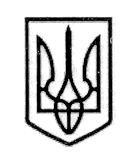 УКРАЇНАСТОРОЖИНЕЦЬКА МІСЬКА РАДА СТОРОЖИНЕЦЬКОГО РАЙОНУ ЧЕРНІВЕЦЬКОЇ  ОБЛАСТІВИКОНАВЧИЙ КОМІТЕТРІШЕННЯ14 серпня 2018 року                                                                                    № 141Про  передачу в безоплатне користування  реанімаційного автомобіля Мерседес-Спрінтер312Д, державний № АА8379АОСторожинецькій ЦРЛ для перевезення важкохворих реанімаційного відділення      Керуючись Законом України «Про місцеве самоврядування в Україні»  та взявши до уваги клопотання головного лікаря Сторожинецької ЦРЛ , від 30.07.2018р. за №1290  про  перевезення важких хворих реанімаційного відділення:ВИКОНАВЧИЙ КОМІТЕТ МІСЬКОЇ РАДИ ВИРІШИВ:1. Передати Сторожинецькій ЦРЛ реанімаційний автомобіль Мерседес-Спрінтер 312Д державний № АА8379АО у  безоплатне користування терміном з 15.08.2018р. по 01.01.2019р.2. Юридичному відділу міської ради підготувати відповідний договір оренди.3. Відділу транспортно-господарського обслуговування міської ради забезпечити передачу автомобіля 15.08.2018р. 4. Контроль за виконанням даного рішення покласти на заступника міського голови з питань діяльності виконавчих органів     Абрамчука В.А.Сторожинецький міський голова                                            М.М.КарлійчукПідготував:                                                                                                         М. П. ГаврилюкПогоджено:                                                                                                                                          В.А. Абрамчук                                                                                                                  М.В. Мязін                                                                                                                              І.В. Карлійчук                                                                                                                                                                           А.В. Сирбу                                                                                                                              В.М.Няйко